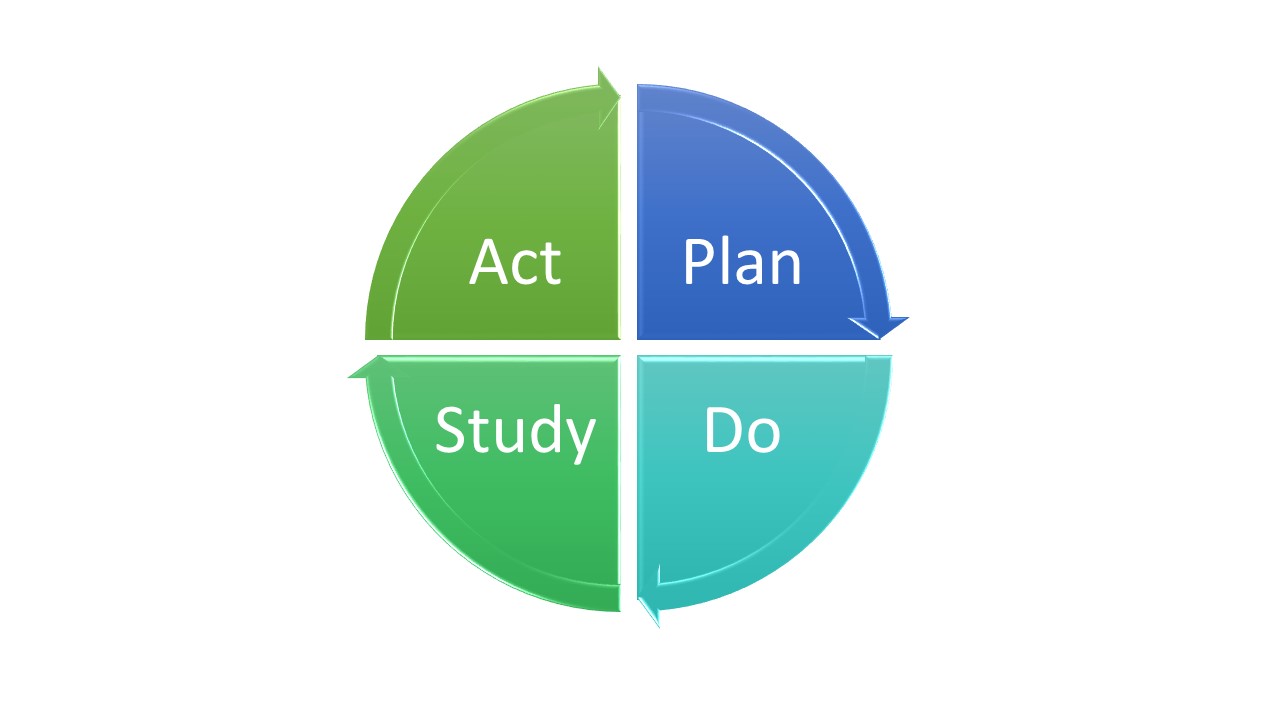 PDSA Worksheet TemplateProject Name: Drive-thru SwabbingCycle #: 2 (April 17, 2020)ObjectiveTo increase efficiency of COVID-19 testing process as evidenced by increased testing capability, decreased PPE usage and decreased human resource requirements through the establishment of a ‘drive-thru’ swabbing model at Colchester East Hants Health Centre.1. Plan: Plan the test, including a plan for collecting data. 1. Plan: Plan the test, including a plan for collecting data. 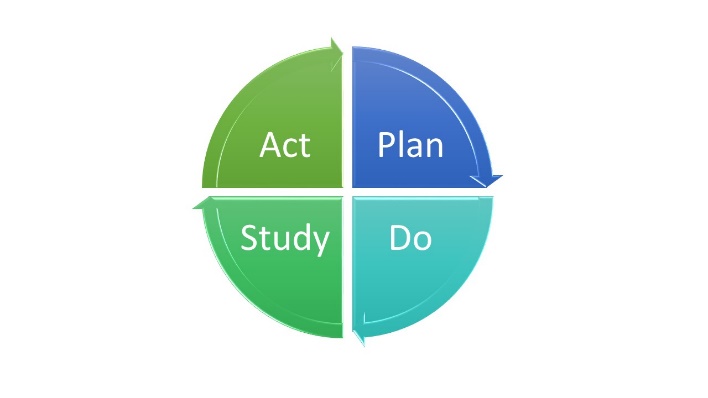 In collaboration with the pre-existing primary assessment clinic processes currently housed at the RECC in Truro, the CEHHC ED pre-triage area (tent) will expand to include a drive thru swabbing process. Drive-thru testing commenced April 15.Staffing model will be altered to 1 RN, and 2 LPNs from primary assessment clinic, 1 ward aide utilized as runner. 1 LPN from ED to ensure inclusion/knowledge transfer for pre-triage piece.Supply storage location to be moved to Ambulatory Care (utilize stairwell entrance)The following measures will be collected/reported:Total patients (booked, referred, drive-in)PPE countsTotal HR resources2. Do: Run the test on a small scale. 2. Do: Run the test on a small scale. 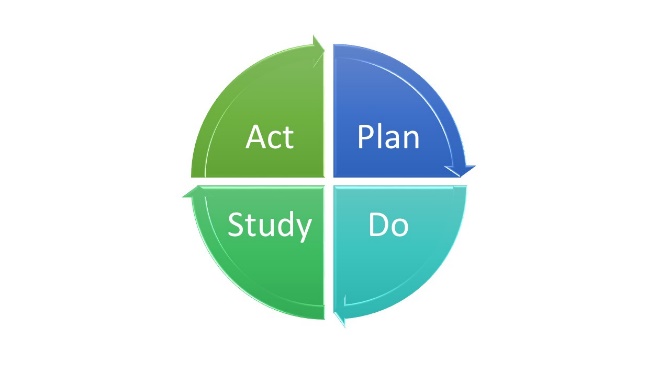 Drive-thru testing commenced and finished as planned. No process issues identified.Staff reported:Storage location in Amb Care works well for housekeeping re: scrub supply as well as stores drop off supplies; convenient for nursing changingWard aide delivered swabs, charts, extrasWifi phones working well3 staff allowing for swabbing relief, break relief, no need to utilize ED staffED registration prepping charts is working very well23 patients tested in total (25 booked, 2 no show). 2 sent to ILI Clinic.  3. Study: Analyze the results and compare them to your predictions. 3. Study: Analyze the results and compare them to your predictions. 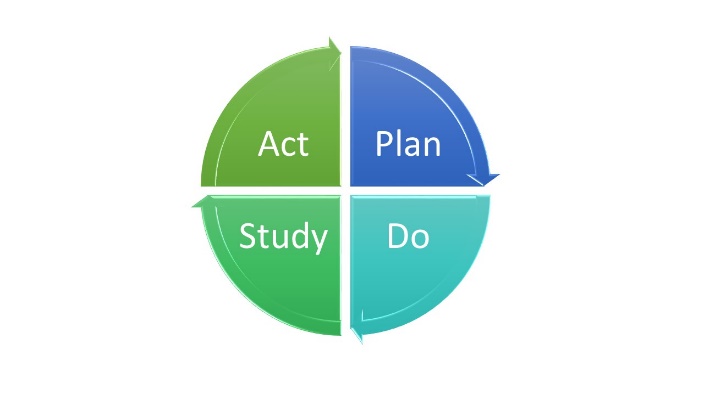 RN/LPN model utilized and still working well.Able to perform pre-triage function with additional LPN. ED LPN remained as support.Cold weather and wind concern resolved by rotating shifts for clean and dirty nurse4. Act: Based on what you learned from the test, make a plan for your next step. 4. Act: Based on what you learned from the test, make a plan for your next step. 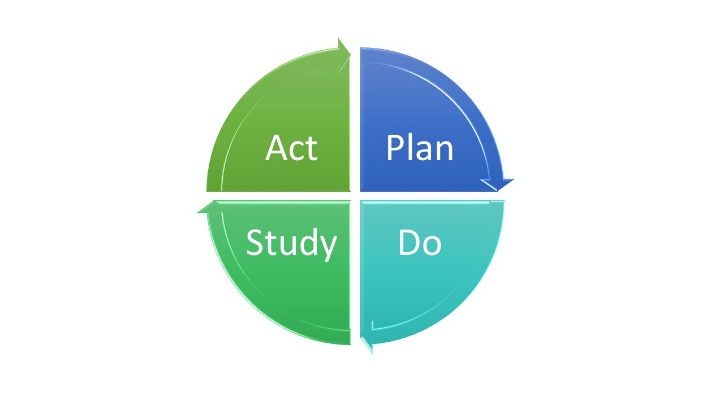 Starting Monday, 1 - TD LPN, 1 - 10hr D RN, 1 - 10hr D LPN to support pre-triage 12 hours and opening/closing of tentExplore opportunity to increase appointment availability per hour